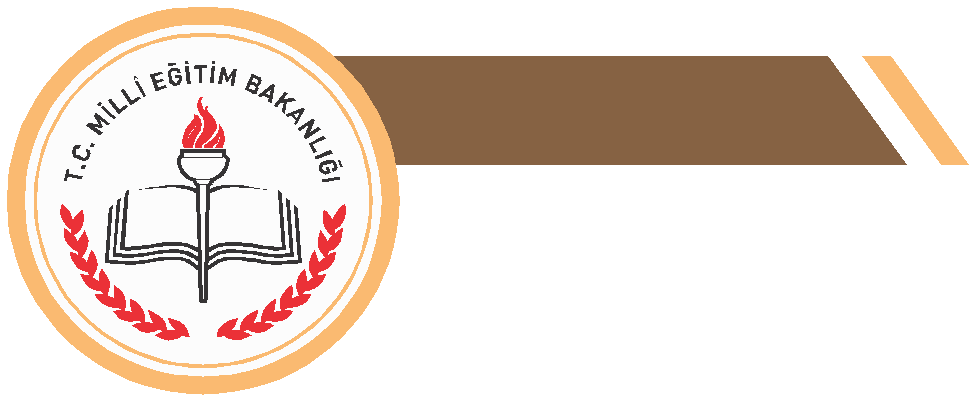 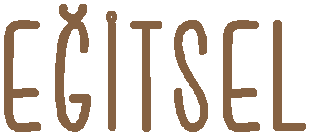 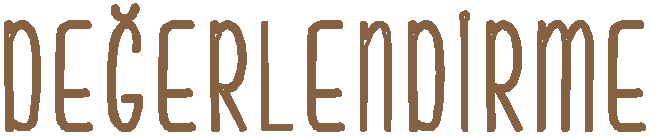 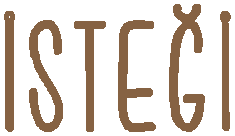  Ta r i h : ………….     C) BİREY İÇİN ÖNCEDEN  ALINMIŞ YERLEŞTİRME (RESMİ TEDBİR) KARARI(  ) Kaynaştırma                                                                         (  ) Özel Eğitim Sınıfı(  ) Yerleştirme (Resmi Tedbir) Kararı Yok                           (  ) Özel Eğitim OkuluD) EĞİTSEL DEĞERLENDİRME  İSTEĞİ YETERSİZLİK ALANI(  ) Bilişsel Becerilerde Sınırlılık                                             (  ) Dil ve Konuşma Güçlüğü(  ) Özel Öğrenme Güçlüğü                                              (  ) Yaygın Gelişimsel Bozukluk(  ) Görme  Yetersizliği                                                         (  ) İşitme Yetersizliği(  ) Davranış ve Uyum  Problemleri                                    (  ) Bedensel Yetersizlik(  ) Dikkat Eksikliği                                                                    (  ) Diğer …………………………..ÖZEL EĞİTİM VE REHBERLİK HİZMETLERİ GENEL MÜDÜRLÜĞÜ                                                                    1ÖZEL EĞİTİM VE REHBERLİK  HİZMETLERİ GENEL MÜDÜRLÜĞÜ                                                                    2ÖZEL EĞİTİM VE REHBERLİK  HİZMETLERİ GENEL MÜDÜRLÜĞÜ                                                                    3ÖZEL EĞİTİM VE REHBERLİK  HİZMETLERİ GENEL MÜDÜRLÜĞÜ                                                                    4ÖZEL EĞİTİM VE REHBERLİK  HİZMETLERİ GENEL MÜDÜRLÜĞÜ                                                                    5ÖZEL EĞİTİM VE REHBERLİK  HİZMETLERİ GENEL MÜDÜRLÜĞÜ                                                                    6ÖZEL EĞİTİM VE REHBERLİK  HİZMETLERİ GENEL MÜDÜRLÜĞÜ                                                                    7ÖZEL EĞİTİM VE REHBERLİK  HİZMETLERİ GENEL MÜDÜRLÜĞÜ                                                                    8ÖZEL EĞİTİM VE REHBERLİK  HİZMETLERİ GENEL MÜDÜRLÜĞÜ                                                                    9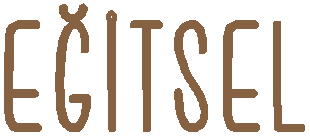 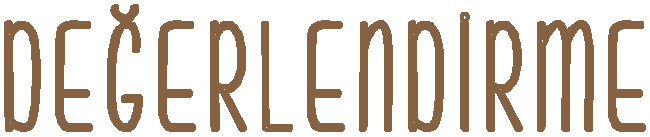 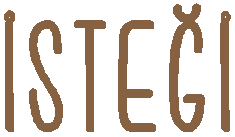 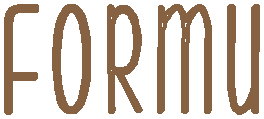 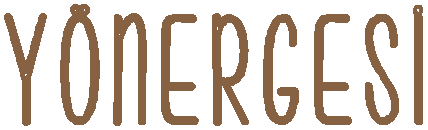 KULLANIM AMACI: Özel eğitime ihtiyacı  olduğu düşünülen öğrenci için veya  özel  eğitim  öğrencisinin kademe değişikliğinde, özel  eğitim  hizmetleri kurul kararına  itiraz amacıyla RAM’a yapılacak müracaatlarda bu form  kul-lanılır.KİMLER KULLANIR?  Bu form varsa  okul rehberlik öğretmeni, derse  giren  öğretmenler ve velinin görüşü alınarak sınıf/şube öğretmeni tarafından doldurulur.DİKKAT EDİLECEK HUSUSLAR:1-   Aşağıdaki bölümler, okul idaresi  tarafından doldurulacaktır:•   Genel  bilgiler•   Eğitsel değerlendirme  isteği  nedeni•   Birey için önceden alınmış yerleştirme (resmi tedbir) kararı2-   Öğrenciye ilişkin çalışmalar bölümünde; öğrencinin yönlendirilme nedeni   ve  buna ilişkin yapılan çalışmalarayrıntılı olarak  yazılacaktır.3-   Kazanımlara/becerilere yönelik  değerlendirme bölümünde her  bir madde ile ilgili olarak;  öğrencide o ka- zanım  veya  beceri tam  olarak varsa/yapıyorsa (evet),  ara  sıra  varsa/yapıyorsa (bazen),  hiç yoksa  (hayır), o kazanım veya  beceri  gözlenemediyse  (gözlem yapılamadı) sütununa   ( X ) işareti  konularak işaretlenecektir.4-   Öğrencide  görme   yetersizliği varsa  veya  görme   yetersizliğinden şüpheleniliyorsa kazanımlara/becerilere yönelik  değerlendirme kısmındaki diğer  kazanımların yanı sıra “Görme Engelli Bireyler için Ek Değerlendirme” de doldurulacaktır.5-   Görme  yetersizliği bulunan   öğrencide  okuma  yazma  eğitiminde kabartma   yazı (Braille) kullanılıyorsa  belirtil- mek  istenen diğer  açıklamalar bölümüne “Kabartma yazı (Braille) kullanılıyor.” diye belirtilecektir.6-   Öğrenci mesleki eğitim  veren  bir kuruma devam ediyorsa mesleki derslerine ait bilgiler adı geçen bölümdebelirtilecektir.7-   Öğrenciye yönelik  gözlemler bölümünde öğrencide o davranış veya  beceri sıklıkla gözlendiyse (her zaman), ara sıra gözlendiyse (bazen),  hiç gözlenmediyse (hiçbir zaman) sütununa (X) işareti  konularak değerlendirile- cektir.8-   Öğretmen öğrenci ile ilgili gerekli işaretlemeleri yaptıktan sonra,  varsa  ayrıca  belirtmek istediği bilgileri “Be- lirtilmek İstenen Diğer Açıklamalar” bölümüne yazacaktır.9-   Bu form doldurulduktan sonra okul idaresi  tarafından Döküman Yönetim  Sistemi  (DYS) üzerinden RAM’a gön- derilecektir. Ayrıca posta veya veli aracılığıyla  da kapalı zarf içinde  gönderilebilir.10- Bu formun bir örneği  rehber  öğretmen tarafından öğrencinin dosyasında saklanacaktır.ÖZEL EĞİTİM VE REHBERLİK  HİZMETLERİ GENEL MÜDÜRLÜĞÜ                                                                    10A) GENEL BİLGİLERA) GENEL BİLGİLERA) GENEL BİLGİLERA) GENEL BİLGİLERÖğrencininÖğrencininÖğrencininÖğrencininAdı SoyadıT.C. Kimlik NumarasıDoğum Tarihi/YeriOkuluSınıfı/ŞubesiDevam/DevamsızlıkVelininVelininVelininVelininAdı SoyadıAdresiCep/Ev TelefonuE-Posta AdresiB) EĞİTSEL DEĞERLENDİRME  İSTEĞİ NEDENİB) EĞİTSEL DEĞERLENDİRME  İSTEĞİ NEDENİ(   )Öğrencinin tıbbi tanısının  olması(   )Öğrenciye ilişkin yerleştirme (resmi  tedbir) kararı alınması(   )Öğrenci için önceden alınmış yerleştirme (resmi tedbir) kararına  itiraz ya da kararın  kaldırılmasıE) ÖĞRENCİYE İLİŞKİN ÇALIŞMALARE) ÖĞRENCİYE İLİŞKİN ÇALIŞMALARÖğrencinin yönlendirilme nedenineilişkin yapılan çalışmalar?Velisi ile Yapılan ÇalışmalarÖğrencinin yönlendirilme nedenineilişkin yapılan çalışmalar?Öğretim  Materyallerinde Yapılan DüzenlemelerÖğrencinin yönlendirilme nedenineilişkin yapılan çalışmalar?Eğitim Ortamında Yapılan DüzenlemelerÖğrencinin yönlendirilme nedenineilişkin yapılan çalışmalar?Öğretim  Yöntem ve Tekniklerinde Yapılan Düzenlemeler Öğrencinin yönlendirilme nedenineilişkin yapılan çalışmalar?Rehberlik Servisiyle Yapılan İş Birliği Öğrencinin yönlendirilme nedenineilişkin yapılan çalışmalar?Problem  Davranışın Azaltılmasına  Yönelik Çalışmalar(Problem Davranışı Varsa)F) KAZANIMLARA/BECERİLERE  YÖNELİK DEĞERLENDİRMEF) KAZANIMLARA/BECERİLERE  YÖNELİK DEĞERLENDİRMEF) KAZANIMLARA/BECERİLERE  YÖNELİK DEĞERLENDİRMEF) KAZANIMLARA/BECERİLERE  YÖNELİK DEĞERLENDİRMEF) KAZANIMLARA/BECERİLERE  YÖNELİK DEĞERLENDİRMEEVETKISMENHAYIRGÖZLEMYAPILAMADI1) BİLİŞSEL BECERİLER1) BİLİŞSEL BECERİLER1) BİLİŞSEL BECERİLER1) BİLİŞSEL BECERİLER1) BİLİŞSEL BECERİLERa) DİKKAT ÇALIŞMALARIa) DİKKAT ÇALIŞMALARIa) DİKKAT ÇALIŞMALARIa) DİKKAT ÇALIŞMALARIa) DİKKAT ÇALIŞMALARIGöz teması kurar.Görsel uyaran  sunulduğunda  uyarana bakar.İşitsel uyaran  verildiğinde uyaranın geldiği yöne  bakar.b) GÖRSEL ALGIb) GÖRSEL ALGIb) GÖRSEL ALGIb) GÖRSEL ALGIb) GÖRSEL ALGINesne ve nesne  resimleri ile eşleme yapar.Farklı olan  nesneleri/resimleri gösterir.Nesne ve resimlerle ilgili verilen bir örüntüyü devam ettirir.Resimdeki eksiklikleri bulur.EVETKISMENHAYIRGÖZLEMYAPILAMADIc) İŞİTSEL ALGIc) İŞİTSEL ALGIc) İŞİTSEL ALGIc) İŞİTSEL ALGIc) İŞİTSEL ALGIDuyduğu sesleri  eşler.Duyduğu sesler içinde farklı olanı söyler.d) SIRALAMA VE ORGANİZASYONd) SIRALAMA VE ORGANİZASYONd) SIRALAMA VE ORGANİZASYONd) SIRALAMA VE ORGANİZASYONd) SIRALAMA VE ORGANİZASYONYapacağı işleri planlar.Günlük yaşamdaki bir olayı oluş  sırasına göre  sıralar.Bedeninde sağı/solu gösterir.e) ZAMAN KAVRAMIe) ZAMAN KAVRAMIe) ZAMAN KAVRAMIe) ZAMAN KAVRAMIe) ZAMAN KAVRAMIGünleri sırasıyla söyler.Ayları sırasıyla söyler.f) TAKLİT BECERİLERİf) TAKLİT BECERİLERİf) TAKLİT BECERİLERİf) TAKLİT BECERİLERİf) TAKLİT BECERİLERİKaba motor  becerileri taklit eder.İnce motor  becerileri taklit eder.Sesleri taklit eder.g) OYUN BECERİLERİg) OYUN BECERİLERİg) OYUN BECERİLERİg) OYUN BECERİLERİg) OYUN BECERİLERİBasit oyun oynarKurallı oyun oynar.h) ZIT KAVRAMLARh) ZIT KAVRAMLARh) ZIT KAVRAMLARh) ZIT KAVRAMLARh) ZIT KAVRAMLAROlayları karşıt olma  durumuna göre  gösterir/söyler. (gece-gündüz,  sabah-akşam,  ıslak-kuru vb.)ı) RENKLERı) RENKLERı) RENKLERı) RENKLERı) RENKLERRenkleri gösterir/söyler (Ana renkler-ara renkler).2) DİL VE KONUŞMA  BECERİLERİ2) DİL VE KONUŞMA  BECERİLERİ2) DİL VE KONUŞMA  BECERİLERİ2) DİL VE KONUŞMA  BECERİLERİ2) DİL VE KONUŞMA  BECERİLERİa) SÖZ ÖNCESİ İLETİŞİM BECERİLERİa) SÖZ ÖNCESİ İLETİŞİM BECERİLERİa) SÖZ ÖNCESİ İLETİŞİM BECERİLERİa) SÖZ ÖNCESİ İLETİŞİM BECERİLERİa) SÖZ ÖNCESİ İLETİŞİM BECERİLERİSesleri ayırt eder (insan, hayvan,  taşıt vb.).b) ALICI DİL BECERİLERİb) ALICI DİL BECERİLERİb) ALICI DİL BECERİLERİb) ALICI DİL BECERİLERİb) ALICI DİL BECERİLERİİsmi söylendiği zaman  bakar.Basit yönergeleri yerine  getirir ( Buraya  gel, vb.).İki ve daha fazla eylem  bildiren yönergeleri yerine  getirir.c) İFADE EDİCİ DİL BECERİLERİc) İFADE EDİCİ DİL BECERİLERİc) İFADE EDİCİ DİL BECERİLERİc) İFADE EDİCİ DİL BECERİLERİc) İFADE EDİCİ DİL BECERİLERİTek heceli  sözcükleri taklit eder.İki ve daha fazla heceli  sözcükleri taklit eder.Bildirme  sorularını yanıtlar.Birden  fazla cümle  kurarak kendini  ifade  eder.Cümle  içinde  ekleri kullanır (çoğul,  iyelik, olumsuzluk).Zamirleri  uygun bağlamda kullanır (ben, bana,  benim, sen  vb).Yakın geçmişte yaşadığı olaylar hakkında konuşur.Bağlama uygun  soru  sorar.EVETKISMENHAYIRGÖZLEMYAPILAMADI3) OKUMA YAZMA/TÜRKÇE3) OKUMA YAZMA/TÜRKÇE3) OKUMA YAZMA/TÜRKÇE3) OKUMA YAZMA/TÜRKÇE3) OKUMA YAZMA/TÜRKÇEa) ERKEN OKURYAZARLIK BECERİLERİa) ERKEN OKURYAZARLIK BECERİLERİa) ERKEN OKURYAZARLIK BECERİLERİa) ERKEN OKURYAZARLIK BECERİLERİa) ERKEN OKURYAZARLIK BECERİLERİAynı sesle  başlayan   nesnelerin resimlerini gösterir/söyler.Aynı sesle  biten  nesnelerin resimlerini gösterir/söyler.Temel çizgiler çizer.Kendi ve yakın çevresindeki kişilerin adlarını yazar (Görsel yazma).b) OKUMA YAZMAb) OKUMA YAZMAb) OKUMA YAZMAb) OKUMA YAZMAb) OKUMA YAZMAHarfleri okur/yazar.Hece okur/yazar.Kelime  okur/yazar.Cümle  okur/yazar.Metni doğru şekilde okur/yazar.Metni, noktalama işaretlerine dikkat  ederek sesli okur.Verilen bir konu  hakkında duygu  ve düşüncelerini yazar.c) OKUDUĞUNU ANLAMA VE ANLATMAc) OKUDUĞUNU ANLAMA VE ANLATMAc) OKUDUĞUNU ANLAMA VE ANLATMAc) OKUDUĞUNU ANLAMA VE ANLATMAc) OKUDUĞUNU ANLAMA VE ANLATMAOkuduğu bir metni  anlatır.Okuduğu/dinlediği metnin ana  fikrini söyler.d) YAZIM KURALLARI/DİL BİLGİSİd) YAZIM KURALLARI/DİL BİLGİSİd) YAZIM KURALLARI/DİL BİLGİSİd) YAZIM KURALLARI/DİL BİLGİSİd) YAZIM KURALLARI/DİL BİLGİSİSöylenilen metni  yazım kuralları ve noktalama işaretlerine uyarak  yazar.Cümlenin ögelerini  söyler/yazar.4) PSİKOMOTOR BECERİLER4) PSİKOMOTOR BECERİLER4) PSİKOMOTOR BECERİLER4) PSİKOMOTOR BECERİLER4) PSİKOMOTOR BECERİLERa) KABA MOTOR BECERİLERa) KABA MOTOR BECERİLERa) KABA MOTOR BECERİLERa) KABA MOTOR BECERİLERa) KABA MOTOR BECERİLERDesteksiz oturur  (en az 10 saniye).Elleri ve dizleri üzerinde emekler.Tutunarak (mobilya,  nesne vb.) ayağa kalkar/ayakta durur.Desteksiz ayakta  durur  (en az 10 saniye).Toplum içerisinde bağımsız yürür.Amaca yönelik  koşar.Bağımsız merdiven iner/çıkar  (Alternatif, resiprokal).İki ayak  üzerinde zıplar.Tek ayak  üzerinde zıplar.Dengesini koruyarak ayağı  ile topa  vurur.Eliyle topu belirli bir hedefe doğru atar/atılan topu yakalar.İki veya  üç tekerlekli bisiklet  sürer.Farklı platformlarda yürür.b) İNCE MOTOR BECERİLERb) İNCE MOTOR BECERİLERb) İNCE MOTOR BECERİLERb) İNCE MOTOR BECERİLERb) İNCE MOTOR BECERİLERBaş ve işaret  parmağını kullanarak nesneleri tutar.Çiviyi çivi tahtası  üzerine takar ve çıkarır.Nesneleri bir kabın içine koyar.Küpler ile kule yapar.EVETKISMENHAYIRGÖZLEMYAPILAMADIİpe malzeme dizer.Basit resimler yapar.5) MATEMATİK5) MATEMATİK5) MATEMATİK5) MATEMATİK5) MATEMATİKa) VARLIKLAR ARASI İLİŞKİLERa) VARLIKLAR ARASI İLİŞKİLERa) VARLIKLAR ARASI İLİŞKİLERa) VARLIKLAR ARASI İLİŞKİLERa) VARLIKLAR ARASI İLİŞKİLERVarlıkları büyüklüklerine göre  gösterir/söyler.Varlıkları uzunluklarına göre  gösterir/söyler.Varlıkları kalınlıklarına göre  gösterir/söyler.Varlıkları çokluklarına göre  gösterir/söyler.Varlıkları konumlarına göre  gösterir/söyler.Varlıkları karşıt olma  durumuna göre  gösterir/söyler.Varlıkları ağırlıklarına göre  sıralar.b) RİTMİK SAYMAb) RİTMİK SAYMAb) RİTMİK SAYMAb) RİTMİK SAYMAb) RİTMİK SAYMAİleriye doğru ritmik sayar  (1’er, 10’ar, 5’er, 2’şer).Geriye  doğru ritmik sayar  (1’er, 10’ar, 5’er, 2’şer)c) DOĞAL SAYILARc) DOĞAL SAYILARc) DOĞAL SAYILARc) DOĞAL SAYILARc) DOĞAL SAYILARRakamları gösterir/söyler/yazar.Söylenen sayı kadar sembol çizer (çizgi, daire  vs).İki ve daha fazla basamaklı doğal sayıları yazar.Tek ve çift doğal sayıları ayırt eder.Sayıları büyük-küçük olma  durumlarına göre  gösterir/söyler.Sayı doğrusunu çizer.Matematiksel sembolleri söyler/çizer ( +,-,x,=,>,<  ).d) TOPLAMA İŞLEMİd) TOPLAMA İŞLEMİd) TOPLAMA İŞLEMİd) TOPLAMA İŞLEMİd) TOPLAMA İŞLEMİDoğal  sayılarla eldesiz toplama işlemi yapar.Doğal  sayılarla eldeli  toplama işlemi yapar.e) ÇIKARMA İŞLEMİe) ÇIKARMA İŞLEMİe) ÇIKARMA İŞLEMİe) ÇIKARMA İŞLEMİe) ÇIKARMA İŞLEMİDoğal  sayılarla  onluk  bozmayı gerektirmeyen çıkarma işlemi yapar.Doğal  sayılarla  onluk  bozmayı gerektiren çıkarma işlemi yapar.f) ÇARPMA İŞLEMİf) ÇARPMA İŞLEMİf) ÇARPMA İŞLEMİf) ÇARPMA İŞLEMİf) ÇARPMA İŞLEMİDoğal  sayılarla eldesiz çarpma işlemi yapar.Doğal  sayılarla eldeli  çarpma işlemi yapar.g) BÖLME İŞLEMİg) BÖLME İŞLEMİg) BÖLME İŞLEMİg) BÖLME İŞLEMİg) BÖLME İŞLEMİDoğal  sayılarla kalansız bölme  işlemi yaparDoğal  sayılarla  kalanlı bölme işlemi yapar.h) PROBLEM ÇÖZME BECERİLERİh) PROBLEM ÇÖZME BECERİLERİh) PROBLEM ÇÖZME BECERİLERİh) PROBLEM ÇÖZME BECERİLERİh) PROBLEM ÇÖZME BECERİLERİToplama işlemini kullanarak problem çözer.Çıkarma  işlemini kullanarak problem çözer.Çarpma işlemini kullanarak problem çözer.Bölme  işlemini kullanarak problem çözer.Dört işlem kullanarak problem çözer.Hesap  makinesi kullanarak işlem yapar.EVETKISMENHAYIRGÖZLEMYAPILAMADIı) ÖLÇMEı) ÖLÇMEı) ÖLÇMEı) ÖLÇMEı) ÖLÇMEÖlçü birimlerinin isimlerini söyler  (litre, kilogram, metre,  saat  vb).Ölçme  araçlarını kullanarak ölçüm  yapar  (kütle, uzunluk, zaman).Saati okur.Paranın rakamsal değerini söyler/gösterir.i) GEOMETRİK  ŞEKİLLERi) GEOMETRİK  ŞEKİLLERi) GEOMETRİK  ŞEKİLLERi) GEOMETRİK  ŞEKİLLERi) GEOMETRİK  ŞEKİLLERGeometrik şekilleri söyler/gösterir.Geometrik şekillerin temel  özelliklerini  söyler.Geometrik şekillerin çevresini  hesaplar   (kare, üçgen, dikdörtgen).j) KESİRLERj) KESİRLERj) KESİRLERj) KESİRLERj) KESİRLERBütün, yarım, çeyrek  kavramlarını söyler/gösterir.Kesirleri yazar.Kesirlerle basit işlemler  yapar.6) ÖZ BAKIM6) ÖZ BAKIM6) ÖZ BAKIM6) ÖZ BAKIM6) ÖZ BAKIMa) KİŞİSEL BAKIM VE TEMİZLİKa) KİŞİSEL BAKIM VE TEMİZLİKa) KİŞİSEL BAKIM VE TEMİZLİKa) KİŞİSEL BAKIM VE TEMİZLİKa) KİŞİSEL BAKIM VE TEMİZLİKEllerini/yüzünü yıkarTuvalet ihtiyacını giderir.Burnunu  temizler.b) GİYİNME VE SOYUNMA BECERİLERİb) GİYİNME VE SOYUNMA BECERİLERİb) GİYİNME VE SOYUNMA BECERİLERİb) GİYİNME VE SOYUNMA BECERİLERİb) GİYİNME VE SOYUNMA BECERİLERİFermuar açar/kapatır.Cırtcırt açar/kapatır.Çıtçıt açar/kapatır.Düğme açar/ ilikler.Aksesuarlarını çıkarır/giyer (kemer,  atkı, bere,  eldiven vb.).Giysilerini çıkarır/giyer.Ayakkabı çıkarır/giyer.Bardakla  sıvı içer.Kaşıkla/çatalla/bıçakla  yemek yer.7) HAYAT BİLGİSİ/SOSYAL  BİLGİLER7) HAYAT BİLGİSİ/SOSYAL  BİLGİLER7) HAYAT BİLGİSİ/SOSYAL  BİLGİLER7) HAYAT BİLGİSİ/SOSYAL  BİLGİLER7) HAYAT BİLGİSİ/SOSYAL  BİLGİLERKendini ve ailesini tanıtır.Evinin adresini söyler.Evin bölümlerini gösterir/söyler.Vücudun ana  bölümlerini gösterir/söyler.Duyu organlarını gösterir/söyler.Başlıca  iç organları  gösterir/söyler.Başlıca besin  maddelerini gösterir/söyler.Acil durumlarda  kullanılan telefon  numaralarını söyler.Temel trafik kurallarını  söyler.Başlıca kurum  ve kuruluşları gösterir/söyler (hastane, postane vb.).Ayları/günleri söyler.EVETKISMENHAYIRGÖZLEMYAPILAMADIMevsimlerin  özelliklerini  gösterir/söyler.Günün  bölümlerini gösterir/söyler.Dünya  güneş ay ve yıldızı gösterir/söyler.Doğa olaylarını  anlatır.Doğal  afetleri gösterir/söyler.İletişim araçlarını gösterir/söyler.Başlıca meslekleri gösterir/söyler.Atatürk’ü tanıtır.Türk bayrağını gösterir/söyler.Ulusal/dini bayramları söyler.Yerleşim  birimlerini söyler.Yerleşim  birimlerini yönetenleri söyler.8) SOSYAL BECERİLER8) SOSYAL BECERİLER8) SOSYAL BECERİLER8) SOSYAL BECERİLER8) SOSYAL BECERİLERSelamlaşma ve vedalaşma  sözcüklerini yerinde  kullanır.Teşekkür eder/Özür  diler.Yardım ister.Başlıca  duyguları gösterir/söyler (mutlu, üzgün,  şaşkın  vb.).Duygularını  ifade  ederken uygun jest ve mimikleri kullanır.Verilen görev ve sorumlulukları yerine  getirir.Grup etkinliklerine  katılır.Bir etkinliği başlatır/sürdürür/tamamlar.Seçenekler arasından tercih yapar.GÖRME ENGELLİ BİREYLER İÇİN EK DEĞERLENDİRMEGÖRME ENGELLİ BİREYLER İÇİN EK DEĞERLENDİRMEGÖRME ENGELLİ BİREYLER İÇİN EK DEĞERLENDİRMEGÖRME ENGELLİ BİREYLER İÇİN EK DEĞERLENDİRMEGÖRME ENGELLİ BİREYLER İÇİN EK DEĞERLENDİRME1) OKUL ÖNCESİ1) OKUL ÖNCESİ1) OKUL ÖNCESİ1) OKUL ÖNCESİ1) OKUL ÖNCESİÇizgileri belirgin şekillerin içini boyar.Şekilleri eşler.Karışık bir resim  içinde  söylenen nesneyi gösterir.Farklı yönlerden (sol-sağ,  yukarı-aşağı) gösterilen nesneleri   takip eder.2) BİLİŞSEL2) BİLİŞSEL2) BİLİŞSEL2) BİLİŞSEL2) BİLİŞSELDokunarak istenen nesneyi bulur/alır.Dokunarak nesneleri eşler.Dokunduğu nesneler arasından farklı olanı bulur.İşitsel uyaran  verildiğinde sesi  takip eder.Renkleri çevresindeki nesnelerle ilişkilendirir.3) BAĞIMSIZ HAREKET BECERİLERİ3) BAĞIMSIZ HAREKET BECERİLERİ3) BAĞIMSIZ HAREKET BECERİLERİ3) BAĞIMSIZ HAREKET BECERİLERİ3) BAĞIMSIZ HAREKET BECERİLERİDokunarak/basarak nesnelerin/zeminlerin özelliklerini  söyler.Sesin  hangi  kaynağa ait olduğunu söyler.Evde ve dışarıdaki kokuları  söyler.Çevresindeki nesnelerin kendine göre konumunu/yönünü söyler.Trafik kavramlarını etiketler  (kavşak, üst  geçit,  alt geçit,  tek yönlü, çift yönlüyol, trafik lambası vb.).EVETKISMENHAYIRGÖZLEMYAPILAMADIRehberle yürür.Bastonla merdiven çıkar/iner.Toplu  taşıma  araçlarına inip binerken neler  yapması gerektiğini açıklar.MESLEKİ EĞİTİM VEREN  BİR KURUM  İSE MESLEKİ DERSLERE  AİT BİLGİLERBELİRTİLMEK İSTENEN  DİĞER AÇIKLAMALARG) ÖĞRENCİYE İLİŞKİN GÖZLEMLERG) ÖĞRENCİYE İLİŞKİN GÖZLEMLERG) ÖĞRENCİYE İLİŞKİN GÖZLEMLERG) ÖĞRENCİYE İLİŞKİN GÖZLEMLERHER ZAMANBAZENHİÇBİRZAMANGeç ve güç  öğrenir.Edindiği bilgi ve beceriler kalıcıdır.Genelleme ve kazanılan bilgileri transfer eder.Bir etkinliği başlatır/sürdürür/tamamlar.Basit ve kısa sözcüklerle konuşur.Yönergeleri dinler ve yönergelere uyar.Okul araç  gereçlerini düzenli kullanır.Akranlarıyla arkadaşlık  kurar ve sürdürür.Ayrıntılara dikkat  eder.Aşırı hareketlidir.Gerektiğinde sıra alır.Kitap vs. gözüne uygun mesafede tutar.Toplum içerisinde bağımsız yürür.Akıcı, anlaşılır ve uygun tonda konuşur.Parmak emme, tırnak yeme vb. davranışlar sergiler.Sık sık okuldan kaçar.Başkalarına ait eşyaları  kullanırken izin alır.Kendine, başkalarına ve eşyalara zarar verir.Verilen görevleri yerine  getirir.Bazı harf ve sayıları, kelimeleri karıştırır; ters  yazar.H) ÖĞRENCİNİN ÖZEL EĞİTİM VE REHABİLİTASYON   MERKEZİNDEN  DESTEK ALMASINA  İHTİYAÇ VAR MI?H) ÖĞRENCİNİN ÖZEL EĞİTİM VE REHABİLİTASYON   MERKEZİNDEN  DESTEK ALMASINA  İHTİYAÇ VAR MI?H) ÖĞRENCİNİN ÖZEL EĞİTİM VE REHABİLİTASYON   MERKEZİNDEN  DESTEK ALMASINA  İHTİYAÇ VAR MI?Sınıf Öğretmeni(Varsa) Rehberlik ÖğretmeniVeliHayır, okulda uygulanacak resmi tedbir çocuk için yeterlidir.Hayır, okulda uygulanacak resmi tedbir çocuk için yeterlidir.Hayır, okulda uygulanacak resmi tedbir çocuk için yeterlidir.Evet, ihtiyacı var. (Nedenlerini yazınız).Evet, ihtiyacı var. (Nedenlerini yazınız).Evet, ihtiyacı var. (Nedenlerini yazınız).Adı SoyadıİmzaAdı SoyadıİmzaAdı SoyadıİmzaOkul Müdürü Adı Soyadı İmzaOkul Müdürü Adı Soyadı İmzaOkul Müdürü Adı Soyadı İmza